Gibbon Swimming PoolIndividual and Season Passes AvailableCUSTOMER NAME   __________________________________________________________CUSTOMER PHONE __________________________________________________________**Please check here ⃝ to authorize phone notifications in case of closingsCUSTOMER ADDRESS _________________________________________________________CITY_________________________                        STATE ________             ZIP _____________EMAIL ADDRESS _____________________________________________________________TYPES OF PASSES: (CIRCLE ONE)     INDIVIDUAL SEASON            FAMILY PASS               DAYCARE PASS        ADULT SWIM/AEROBICS $55.00                                        $110.00	                   $275.00	 	      $25.00INDIVIDUAL SEASON PASS NAME: ________________________________________________SEASON PASS NAMES AND AGES OF CHILDREN:NAME: _____________________________________________       AGE:___________________     	    NAME: _____________________________________________       AGE:___________________     NAME: _____________________________________________       AGE:___________________     NAME: _____________________________________________       AGE:___________________     SIGNED ____________________________________                    DATE ____________________  PAID: ___________         CASH           CHECK         CREDIT CARDThe Gibbon Municipal Swimming Pool will be opening May 26, 2023! We will be hosting Red Cross Swim Lessons Levels 1-6, JR Lifeguards, and Adult Water Aerobics during the summer of 2023. Private swim lessons and pool parties can also be booked at any time through Gibbon City Hall. Please contact Stacey at 308-468-6118 for more information! 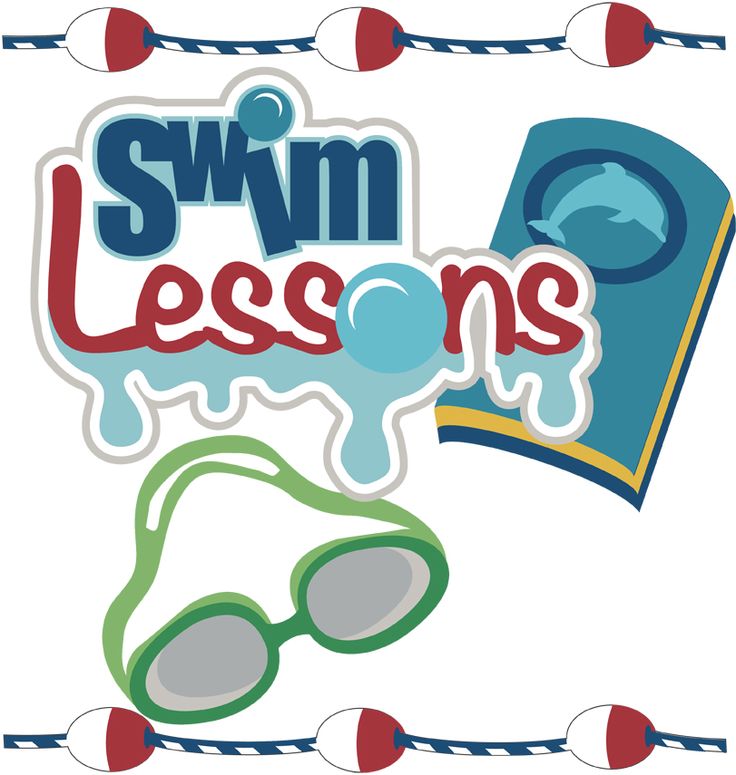 